PRE-EMPLOYMENT APPLICATION FORMPRE-EMPLOYMENT APPLICATION FORMPRE-EMPLOYMENT APPLICATION FORMPRE-EMPLOYMENT APPLICATION FORMPRE-EMPLOYMENT APPLICATION FORMPRE-EMPLOYMENT APPLICATION FORMPRE-EMPLOYMENT APPLICATION FORMPRE-EMPLOYMENT APPLICATION FORMPRE-EMPLOYMENT APPLICATION FORMNameAddressPHONE       HomeMobileWorkDate of Birth (OPTIONAL)Date of Birth (OPTIONAL)PLACES OF EDUCATIONPLACES OF EDUCATIONPLACES OF EDUCATIONPLACES OF EDUCATIONPLACES OF EDUCATIONPLACES OF EDUCATIONPLACES OF EDUCATIONPLACES OF EDUCATIONPLACES OF EDUCATIONPrimarySecondaryPolytech/TertiaryQUALIFICATIONS(Eg. School Cert)Interests/HobbiesDo you hold a current Driver’s License                       Yes                     No   Do you hold a current Driver’s License                       Yes                     No   Do you hold a current Driver’s License                       Yes                     No   Do you hold a current Driver’s License                       Yes                     No   Do you hold a current Driver’s License                       Yes                     No   Do you hold a current Driver’s License                       Yes                     No   Do you hold a current Driver’s License                       Yes                     No   Do you hold a current Driver’s License                       Yes                     No   Do you hold a current Driver’s License                       Yes                     No   Are you a New Zealand Resident                               Yes                     No   If NO, what entitlement do you have to work in New Zealand? (copy of evidence to work provided)Are you a New Zealand Resident                               Yes                     No   If NO, what entitlement do you have to work in New Zealand? (copy of evidence to work provided)Are you a New Zealand Resident                               Yes                     No   If NO, what entitlement do you have to work in New Zealand? (copy of evidence to work provided)Are you a New Zealand Resident                               Yes                     No   If NO, what entitlement do you have to work in New Zealand? (copy of evidence to work provided)Are you a New Zealand Resident                               Yes                     No   If NO, what entitlement do you have to work in New Zealand? (copy of evidence to work provided)Are you a New Zealand Resident                               Yes                     No   If NO, what entitlement do you have to work in New Zealand? (copy of evidence to work provided)Are you a New Zealand Resident                               Yes                     No   If NO, what entitlement do you have to work in New Zealand? (copy of evidence to work provided)Are you a New Zealand Resident                               Yes                     No   If NO, what entitlement do you have to work in New Zealand? (copy of evidence to work provided)Are you a New Zealand Resident                               Yes                     No   If NO, what entitlement do you have to work in New Zealand? (copy of evidence to work provided)Last Place of EmploymentStart DateFinish DateFinish DateReason For FinishingPREVIOUS WORK HISTORYPREVIOUS WORK HISTORYPREVIOUS WORK HISTORYPREVIOUS WORK HISTORYPREVIOUS WORK HISTORYEMPLOYERSTART & FINISH DATESPOSITION HELDREASON FOR LEAVINGREASON FOR LEAVINGReferees1)2)3)1)2)3)1)2)3)1)2)3)Reason for wanting to work at Kiwi Lumber:Reason for wanting to work at Kiwi Lumber:Reason for wanting to work at Kiwi Lumber:Reason for wanting to work at Kiwi Lumber:Reason for wanting to work at Kiwi Lumber:DECLARATION OF HEALTH STATUSDECLARATION OF HEALTH STATUSDECLARATION OF HEALTH STATUSDECLARATION OF HEALTH STATUSDECLARATION OF HEALTH STATUSGeneral QuestionsGeneral QuestionsGeneral QuestionsGeneral QuestionsGeneral QuestionsDo you have any health problems that may:  Affect your ability to perform your intended job?  Be affected by your intended work?  Affect the health of other workers?If you answered yes to any of these questions please provide the full details:Do you have any health problems that may:  Affect your ability to perform your intended job?  Be affected by your intended work?  Affect the health of other workers?If you answered yes to any of these questions please provide the full details:Do you have any health problems that may:  Affect your ability to perform your intended job?  Be affected by your intended work?  Affect the health of other workers?If you answered yes to any of these questions please provide the full details:Do you have any health problems that may:  Affect your ability to perform your intended job?  Be affected by your intended work?  Affect the health of other workers?If you answered yes to any of these questions please provide the full details:Yes       No  Yes       No  Yes       No  Are you taking any medication which may affect your ability to carry out the duties required for this position?If yes, provide details:Are you taking any medication which may affect your ability to carry out the duties required for this position?If yes, provide details:Are you taking any medication which may affect your ability to carry out the duties required for this position?If yes, provide details:Are you taking any medication which may affect your ability to carry out the duties required for this position?If yes, provide details:Yes       No  Have you had any work related injury or illness that may affect your ability to do the job you have applied for?If yes, provide details:Have you had any work related injury or illness that may affect your ability to do the job you have applied for?If yes, provide details:Have you had any work related injury or illness that may affect your ability to do the job you have applied for?If yes, provide details:Have you had any work related injury or illness that may affect your ability to do the job you have applied for?If yes, provide details:Yes       No  Have you previously made an ACC claim for an injury or illness that could be aggravated by the type of work you are applying for?If yes, please provide details:Have you previously made an ACC claim for an injury or illness that could be aggravated by the type of work you are applying for?If yes, please provide details:Have you previously made an ACC claim for an injury or illness that could be aggravated by the type of work you are applying for?If yes, please provide details:Have you previously made an ACC claim for an injury or illness that could be aggravated by the type of work you are applying for?If yes, please provide details:Yes       No  Work in Noisy EnvironmentWork in Noisy EnvironmentWork in Noisy EnvironmentWork in Noisy EnvironmentWhen did you last have your hearing tested?                                                            When did you last have your hearing tested?                                                            When did you last have your hearing tested?                                                            When did you last have your hearing tested?                                                            Date:Do you have problems with your hearing such as being unable to hear or a ringing in your ears?If yes, please provide details:Do you have problems with your hearing such as being unable to hear or a ringing in your ears?If yes, please provide details:Do you have problems with your hearing such as being unable to hear or a ringing in your ears?If yes, please provide details:Do you have problems with your hearing such as being unable to hear or a ringing in your ears?If yes, please provide details:Yes       No  Have you worked in noisy environments in the past?If yes, please provide details:Have you worked in noisy environments in the past?If yes, please provide details:Have you worked in noisy environments in the past?If yes, please provide details:Have you worked in noisy environments in the past?If yes, please provide details:Yes       No  Wearing Personal Protective EquipmentIs there any reason you would not be able to wear the following:  Steel capped safety boots  Ear protection  Safety glasses  Hard Hat  Breathing apparatus or mask  Protective Overalls  GlovesIf yes, please provide details:Yes       No  Yes       No  Yes       No  Yes       No  Yes       No  Yes       No  Yes       No  Repetitive Motions with Upper LimbsHave you ever had a gradual process injury that may be aggravated by the job you are applying for, e.g. occupational overuse syndrome/repetitive strain injury?If yes, please specify:Yes       No  Do you have any pain, stiffness, weakness, past injury or arthritis affecting the use of the following:  Hands/wrists  Arms/shoulders  Neck/lower backIf you answered yes to any of the above please describe:Yes       No  Yes       No  Yes       No  Working with Chemicals / Working with Grease and SolventsDo you have a history of:  Excema  Any skin condition affecting your hands  AsthmaIf you answered yes to any of the above please describe:Yes       No  Yes       No  Yes       No  Manual Lifting, pushing or pulling heavy weights / Climbing up and down stairs / Working with or on vibrating equipment / Standing for prolonged periods / Sitting for prolonged periodsDo you have any arthritis, stiffness, pain, pins and needles or injury affecting the use of the following parts of your body:  Hands/wrists  Arms/shoulders  Neck  Back  Hips/knees  FeetHave you ever had a back injury or operationIf you have answered yes to any of the above questions please provide details:Yes       No  Yes       No  Yes       No  Yes       No  Yes       No  Yes       No  Yes       No  Operating Heavy machinery / Working at heights / Driving  Have you ever had epilepsy or a seizure/fit  Have you had an episode of loss of consciousness  Do you take any medication that may affect your ability to concentrate  Do you have diabetes  Do you have any known heart problemIf you answered yes to any of the above questions please describe:Yes       No  Yes       No  Yes       No  Yes       No  Yes       No  Working in a dusty environmentHave you had any of the following problems in the past 3 months:  Wheezing in the chest  Coughing at night  Shortness of breath when walking at normal pace  Have you ever suffered from asthmaIf yes, have you, in the past 12 months:  Taken steriod/prednisone treatment  Seen a doctor for your asthma  Been admitted to hospitalIf you answered yes to any of the above please describe:Yes       No  Yes       No  Yes       No  Yes       No  Yes       No  Yes       No  Yes       No  Over the past twelve months, have you been taking any prescribed drugs or medicines?If yes, what were they for:Yes       No  Have you spent time in hospital or outpatients over the last twelve months?If yes, what was your ailment?Yes       No  MEDICAL TESTINGIf requested, do you agree to undergo a medical examination?Yes       No  Do you consent to any biological monitoring if applicable to the Job?  (For example, testing for exposure to chemicals used on site)How many days absence were claimed due to sickness in your last 12 months of employment?	0-5	6-10	11-15	over 16 daysYes       No   Are there any personal circumstances known to you that would affect your ability to perform your duties on a full time basis?If yes, please provide details: Yes       No  OTHER DETAILSOTHER DETAILSHave you in the last ten years been convicted of any criminal offence?Yes       No  If yes, please provide details of conviction/s:Do you agree to play a vital and responsible role in maintaining a safe and healthy workplace by observing all safe work procedures, rules and instruction?	 Yes       No  Have you ever had a verbal or written warning or been dismissed from a role		 as a result of a health and safety issue?	Yes       No  If yes, please provide details of conviction/s:Do you agree to play a vital and responsible role in maintaining a safe and healthy workplace by observing all safe work procedures, rules and instruction?	 Yes       No  Have you ever had a verbal or written warning or been dismissed from a role		 as a result of a health and safety issue?	Yes       No  Are you able to work night shift/overtime? Yes       No  APPLICANT’S AUTHORITY TO RELEASE INFORMATION TO A THIRD PARTYAPPLICANT’S AUTHORITY TO RELEASE INFORMATION TO A THIRD PARTYPlease release to the undersigned:Please release to the undersigned:Full name of third party:   Kiwi Lumber Full name of third party:   Kiwi Lumber Address of third party:      Address of third party:      DECLARATIONDECLARATIONI,                                                                                  (full name) declare that to the best of my knowledge the answers to the questions in this application are correct and I understand that if any false information is given, or any material fact suppressed, I may not be accepted, or if I am employed, I may be dismissed.I authorise you or your agent to contact any previous employers and the referees listed in this application and obtain information from them to be used in relation to my application for employment for the purposes of ascertaining my suitability for the position I am applying for.  If the named referee or supervisor supplied is not authorised to speak on behalf of the company, or if not available, enquiries can be made with the Manager or other duly authorised person.I further authorise you to furnish any third party such details from this application as you reasonably require in order to make the enquiries, or credit check request as authorised above.I understand that the information received by the company is supplied in confidence as evaluative material and will not be disclosed to me.I have read and fully understand this Declaration.I,                                                                                  (full name) declare that to the best of my knowledge the answers to the questions in this application are correct and I understand that if any false information is given, or any material fact suppressed, I may not be accepted, or if I am employed, I may be dismissed.I authorise you or your agent to contact any previous employers and the referees listed in this application and obtain information from them to be used in relation to my application for employment for the purposes of ascertaining my suitability for the position I am applying for.  If the named referee or supervisor supplied is not authorised to speak on behalf of the company, or if not available, enquiries can be made with the Manager or other duly authorised person.I further authorise you to furnish any third party such details from this application as you reasonably require in order to make the enquiries, or credit check request as authorised above.I understand that the information received by the company is supplied in confidence as evaluative material and will not be disclosed to me.I have read and fully understand this Declaration.Witness’ Signature:      ____________________________________Applicant’s Signature: ____________________________________Date:  ________________________Date:  ________________________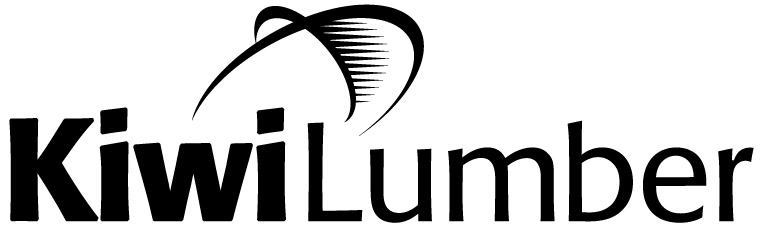 